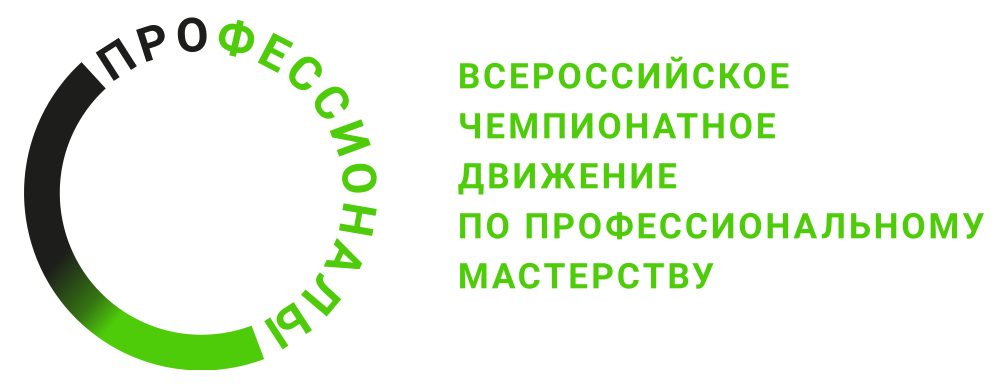 ПРОГРАММА ПРОВЕДЕНИЯ(Наименование этапа) этапа чемпионата (наименование региона)по компетенции ________________
Общая информацияОбщая информацияПериод проведенияМесто проведения и адрес площадкиФИО Главного экспертаКонтакты Главного экспертаД-2  / «___» ___________ 2023 г.Д-2  / «___» ___________ 2023 г.13.00 - 13.15Регистрация экспертов и конкурсантов на площадке. Подписание протоколов регистрации экспертов и конкурсантов.13.15 - 13.30Распределение главным экспертом ролей экспертов на чемпионате: оценивающие эксперты, контроль времени, наблюдение за конкурсной площадкой, ответственный за соблюдение требований охраны труда и др. Подписание протокола распределения ролей.13.30 - 13.50Инструктаж по охране труда среди экспертов. Подписание протокола ознакомления с правилами охраны труда.13.50 – 15.00Внесение 30% изменений в конкурсное задание. Обсуждение критериев оценки. Подписание протоколов: о принятии и ознакомлении с 30% изменениями КЗ и критериями оценки.Работа в цифровой системе оценивания (ЦСО):- Подтверждения запуска чемпионата;- Подтверждения участников чемпионата;- Внесение Схемы оценки;- Распределение ролей экспертов на чемпионате;- Блокировка схемы оценки.Подписание экспертами протокола блокировки схемы, с указанием ШТАМПА времени.15.00 - 16.00Проведение специальной подготовки для обеспечения высокого качества, профессионализма и соответствия процесса оценки правилам и процедурам. Подписание о проведении подготовки протокола экспертами.16.00 – 16.30Контрольная проверка конкурсной площадки на предмет соответствия требованиям утвержденного плана застройки и инфраструктурного листа. Проверка оборудования, инструментов, материалов. Подписание Акта приемки площадки.13.00 - 13.15Регистрация экспертов и конкурсантов на площадке. Подписание протоколов регистрации экспертов и конкурсантов.13.15 - 13.30Распределение главным экспертом ролей экспертов на чемпионате: оценивающие эксперты, контроль времени, наблюдение за конкурсной площадкой, ответственный за соблюдение требований охраны труда и др. Подписание протокола распределения ролей.13.30 - 13.50Инструктаж по охране труда среди экспертов. Подписание протокола ознакомления с правилами охраны труда.13.50 – 15.00Внесение 30% изменений в конкурсное задание. Обсуждение критериев оценки. Подписание протоколов: о принятии и ознакомлении с 30% изменениями КЗ и критериями оценки.Работа в цифровой системе оценивания (ЦСО):- Подтверждения запуска чемпионата;- Подтверждения участников чемпионата;- Внесение Схемы оценки;- Распределение ролей экспертов на чемпионате;- Блокировка схемы оценки.Подписание экспертами протокола блокировки схемы, с указанием ШТАМПА времени.Д-1  / «___» ___________ 2023 г.Д-1  / «___» ___________ 2023 г.	10.00 – 11.00Регистрация конкурсантов: сверка паспортов, проверка наличия полиса ОМС. Подписание протокола регистрации конкурсантов.11.00 – 12.00Проведение инструктажа по охране труда среди конкурсантов. Ознакомление конкурсантов с измененным конкурсным заданием и обобщенными критериями оценки. Жеребьевка рабочих мест. Подписание протоколов ознакомления с правилами охраны труда, жеребьевки по распределению конкурсных мест, ознакомления конкурсантов  с конкурсной и нормативной документацией.12.30 - 13.00Перерыв на обед конкурсантов и экспертов.13.00 - 13.15Регистрация экспертов. Подписание протокола регистрации экспертов.13.30 - 16.30Проверка экспертами личного инструмента конкурсантов. Подготовка конкурсантами рабочих мест, проверка и подготовка инструментов и материалов, ознакомление с оборудованием и его тестирование. Подписание протоколов: проверки личных инструментов экспертами, ознакомления конкурсантов с рабочими местами и оборудованием.Работа главным экспертом в системе ЦСО:- Формирование протоколов;- Распределение интервалов внесения оценки по дням;- Формирование оценочных ведомостей.16.30 - 17.00Ужин конкурсантов и экспертов.Д1  / «___» ___________ 2023 г.Д1  / «___» ___________ 2023 г.9.00 – 9.30Прибытие экспертов и конкурсантов на площадку. Регистрация – подписание протоколов регистрации экспертов и конкурсантов. Инструктаж по охране труда. Ознакомление конкурсантов с конкурсным заданием. Подписание протоколов ознакомления экспертов и конкурсантов с правилами по охране труда.10.00 - 14.00Выполнения модуля А.14.00 - 14.30Перерыв на обед конкурсантов и экспертов.14.30 - 16.30Выполнения модуля А.16.30 -18.30Выполнения модуля В.18.30 - 19.00Ужин конкурсантов и экспертов.19.00 - 21.00Оценивание конкурсного задания, внесение оценки в ЦСО. Собрание экспертов, подведение итогов дня.Д2  / «___» ___________ 2023 г.Д2  / «___» ___________ 2023 г.08.30 - 09.00Завтрак конкурсантов и экспертов.9.00 – 10.00Прибытие экспертов и конкурсантов на площадку. Регистрация – подписание протоколов регистрации экспертов и конкурсантов. Инструктаж по охране труда. Ознакомление конкурсантов с конкурсным заданием. Подписание протоколов ознакомления экспертов и конкурсантов с правилами по охране труда.10.00 - 13.00Выполнения модуля Б.13.00 - 14.00Выполнения модуля Г.14.00 - 14.30Перерыв на обед конкурсантов и экспертов.14.30 – 16.30Выполнения модуля Г.16.30 - 18.30Выполнения модуля И.18.30 -19.00Ужин конкурсантов и экспертов.Д3  / «___» ___________ 2023 г.Д3  / «___» ___________ 2023 г.08.30- 9.00Завтрак конкурсантов и экспертов.09.00- 10.00Прибытие экспертов и конкурсантов на площадку. Регистрация – подписание протоколов регистрации экспертов и конкурсантов. Инструктаж по охране труда. Ознакомление конкурсантов с конкурсным заданием. Подписание протоколов ознакомления экспертов и конкурсантов с правилами по охране труда.10..00 - 12.00Выполнения модуля Ж.12.00 – 12.30Перерыв на обед конкурсантов и экспертов.12.30 – 13.00Выполнения модуля Ж13.00– 14.30Выполнения модуля Л14.30 – 15.30Выполнения модуля  Д